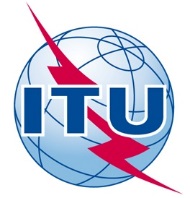 نظرة عامة على سوق تكنولوجيا المعلومات والاتصالات في كوريا•	أكد تقرير الإحصاءات العالمية الشهير للاتحاد الدولي للاتصالات قياس مجتمع المعلومات، طبعة 2013، أن جمهورية كوريا لديها أعلى قيمة لمؤشر تنمية تكنولوجيا المعلومات والاتصالات *(IDI) على مستوى العالم. واحتلت الدولة المرتبة الأولى للعام الثالث على التوالي وتتصدر بلدان العالم من حيث التنمية الشاملة لتكنولوجيا المعلومات والاتصالات.•	وصلت اشتراكات الهواتف الثابتة في جمهورية كوريا إلى 30,3 مليون اشتراك في نهاية 2013، بنسبة انتشار تعادل 61,6 اشتراكاً لكل 100 نسمة – وهو ثاني أعلى معدل للانتشار في العالم – وهو ما يتجاوز بكثير المتوسط العالمي للانتشار الذي يبلغ %16,2 والمتوسط في آسيا والمحيط الهادئ البالغ %12,9 والمتوسط في شرق آسيا البالغ %23,7.•	وصلت اشتراكات الهواتف الخلوية المتنقلة إلى 54,7 مليون اشتراك تقريباً في نهاية 2013، بنسبة انتشار تعادل 111 اشتراكاً لكل 100 نسمة – وهو ما يتجاوز كثيراً المتوسط العالمي للانتشار (%93,1) والمتوسط في آسيا والمحيط الهادئ البالغ %86,4 والمتوسط في شرق آسيا البالغ %91,6.•	لدى كوريا أعلى نسبة انتشار للإنترنت بين الأسر تخطت %98 في نهاية 2013 ويوجد حواسيب لدى %80,6 من الأسر الكورية.•	وفي نهاية 2013، وصل عدد الاشتراكات في النطاق العريض الثابت (السلكي) في كوريا 18,7 مليون اشتراك، بنسبة انتشار تعادل 38 اشتراكاً لكل 100 نسمة – وهو ما يتجاوز بكثير المتوسط العالمي الذي يبلغ %9,4 والمتوسط في آسيا والمحيط الهادئ البالغ %7,4 والمتوسط في شرق آسيا البالغ %15,6. وتعادل السرعة المعلن عنها التي تستفيد منها جميع هذه الاشتراكات Mbit/s 10 أو أكثر.•	وصل عدد اشتراكات النطاق العريض المتنقل النشطة 51,9 مليون اشتراك في سوق النطاق العريض المتنقل في كوريا، بنسبة انتشار تعادل %105,3 – وهو ما يتجاوز بكثير المتوسط العالمي (%26,7) والمتوسط في آسيا والمحيط الهادئ البالغ %18,8 والمتوسط في شرق آسيا البالغ %32,8.•	وفي نهاية 2013، وصلت النسبة المئوية للأفراد الذين يستخدمون الإنترنت في كوريا %84,8 من إجمالي عدد السكان، ما يجعل كوريا بين أعلى عشرين دولة من ناحية استخدام الإنترنت – وهو ما يتجاوز بكثير المتوسط العالمي الذي يبلغ %37,9 والمتوسط في آسيا والمحيط الهادئ البالغ %30,1 والمتوسط في شرق آسيا البالغ %50.•	وكوريا واحدة من أكثر البلدان في العالم التي تقدم خدمات تكنولوجيا المعلومات والاتصالات بتكاليف ميسورة: فهي تحتل المرتبة السادسة عشرة في سلة أسعار تكنولوجيا المعلومات والاتصالات (IPB) بقيمة بلغت 0,8 في 2012. وتعد أسعار جميع الخدمات الثلاث المدرجة في سلة أسعار تكنولوجيا المعلومات والاتصالات ميسورة نسبياً في كوريا، حيث تبلغ نسبة أسعار كل من الهواتف الثابتة والهواتف الخلوية المتنقلة معاً %0,4 من الدخل القومي الإجمالي للفرد، تليها أسعار النطاق العريض الثابت بنسبة %1,6 من الدخل القومي الإجمالي للفرد.•	وكوريا واحدة من الخمسة بلدان الأولى في العالم من حيث عدد سكان "المواطنين الرقميين"، وتحتل أعلى ثالث مرتبة على مستوى العالم حيث يبلغ عدد المواطنين الرقميين بها %13,5 من إجمالي السكان؛ ولديها كذلك أعلى نسبة مئوية من المواطنين الرقميين تبلغ %99,6 من إجمالي السكان من الشباب.*يرتب مؤشر تنمية تكنولوجيا المعلومات والاتصالات (IDI) للاتحاد 157 بلداً حسب مستوى النفاذ إلى تكنولوجيا المعلومات والاتصالات لديها واستعمالها ومهاراتها ويقارن بين الأرقام المسجلة في عامي 2011 و2012. والمؤشر IDI معترف به على نطاق واسع من جانب الحكومات ووكالات الأمم المتحدة ودوائر الصناعة بوصفه المقياس الأكثر دقة وحيادية للتنمية الوطنية الشاملة لتكنولوجيا المعلومات والاتصالات.ويستند ترتيب مؤشر تنمية تكنولوجيا المعلومات والاتصالات (IDI) المذكور أعلاه إلى تقرير قياس مجتمع المعلومات. وبناءً على الترتيب الذي يعلن كل عام، احتلت كوريا موقع الصدارة لأربعة أعوام على التوالي.وطبقاً للتقرير المنشور في 2010، جاءت كوريا في المرتبة الثالثة. إلا أنه، جرى تعديل المرتبة التي احتلتها كوريا في العام السابق (2010) لتنتقل من المرتبة الثالثة إلى المرتبة الأولى، حيث جرى تغيير معايير المؤشر الإحصائي للاتحاد الدولي للاتصالات عند نشر تقرير 2011.ملاحظة: جميع الأرقام مستقاة من إحصائيات الاتحاد الدولي للاتصالات لعام 2013، والتي تستعمل لضمان إمكانية عقد مقارنات مجدية إقليمياً وعالمياً. ويمكن الاطلاع على آخر الأرقام الخاصة بكوريا في: http://english.msip.go.kr/index.do.___________